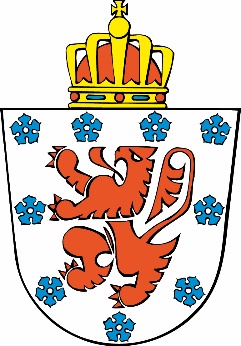 Commune de .................................................................. URBANISME AVIS D’ANNONCE DE PROJET (1) Le collège communal fait savoir qu’en vertu du Code du Développement Territorial - il est saisi  - que le Gouvernement est saisi - d’une demande de :(1) permis d’urbanisation - modification de permis d’urbanisation - permis d'urbanisme -permis d’urbanisme de constructions groupées - certificat d’urbanisme n°2 (1) Le demandeur est  M………………..  demeurant à - ………dont les bureaux se trouvent à ……………. …………….. ……………………….Le terrain concerné est situé à ………………………, rue……………………..n°…… et cadastré……………….Le projet consiste en………………………… et présente les caractéristiques suivantes (2) …………..……………………………………………………………………………………………………………………………………………………………………………………………………………………………………………………………………………………………………………………………………………………………………………………………………………………………………………………………………………………………………………………………………………………………………………………………………………………………………………………………………………………………………………………………………………………………Le dossier peut être consulté les jours ouvrables  (3) de……h……à……h……. à l’adresse suivante : …..…Des explications sur le projet peuvent être obtenue auprès de (4) M…………………. téléphone……..mail………, dont le bureau se trouve  à………………………………………….Les réclamations et observations écrites sont à envoyer du .. /.. /…. au .. /.. /….  au collège communal : - par courrier ordinaire à l’adresse suivante :……………….. , - (5) par courrier électronique à l’adresse suivante :…………… ________________________________________________________________________ (1) Biffer la ou les mentions inutiles.(2) Décrire les caractéristiques essentielles du projet et préciser s’il s’écarte de ou déroge à un plan, schéma ou guide ou à une carte d’affectation des sols. (3) Heures d’ouverture des bureaux.(4) Indiquer la personne désignée pour donner des explications.(5) Non obligatoire.